DCE Market Data License Application Introduction【Level-1】（Oversea Customer）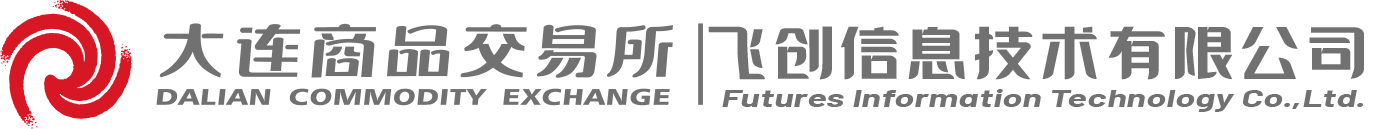 In order to meet the market participants’ needs of market data in the field of commodity futures and ensure the investors can invest products which are listed in the Dalian Commodity Exchange (DCE) with an open and fair environment. Authorized by the DCE, Dalian Futures Information Technology Corporation (DFIT) provides Level-1 market data and services from December, 2014.Introduction of Level-1 Market DataLevel-1 market data is just one level on the order basis, which is also called “basic market data”. Level-1 market data is refer to the real-time market data which generated from centralized trading with specific format and structure of DCE. The content include outright best market data and spread best market data (the details refer to DCE Level-1 Market Data Content Form）.Level-1 market data adopts slice of market data in the form of snapshot. The frequency of the sample is 500 milliseconds/time, that is to say the sending frequency of market data is 500 milliseconds/time.Application IntroductionLicense Method: We have prepared multilateral channels for information vendors to access market data. It is necessary for information vendor to sign license agreement with DFIT before providing external service, no matter direct access from DCE trading system or indirect access from first-class information vendor.2.1 Application RequirementsAny legally established information business institution, which meets all of the following requirements, can submit an application:(1) The scope of operations shall include market data related contents (Engaged in technology development, software services, or information consulting services, etc.);(2)Holding all necessary qualifications that market data service requires;(3)With sound financial position and strong technology development to provide  reliable services for the market;(4)The latest two years financial statements, which have been audited by accounting firm(includes three major accounting statements);(5) The applicant have the ability to build user file management system and entitlement management system by itself, in order to facilitate the verification of user data. The applicant also should assign a contact person to manage it.(6) Meeting relevant technical requirements.Institutions, which meet above requirements, can apply license from DFIT and go through relevant procedures as follow.2.2 Application Procedure2.2.1The applicant submits the application materials as follow:(1) DCE Information Vendor Application Form(refer to Attachment 1);(2) Basic Information Application Form(refer to Attachment 2);(3) The copies of Business license or any registration certification, which has equal legal effect as business license;(4) Latest two years financial statements, which have been audited by accounting firm(including three major accounting statements);(5) Company structure and brief introduction: including but not limited to demonstrating the structure and the ownership percentage of holding company and subsidiary, whether these companies are the participants of security and futures market; Whether its parent company, its shareholder company,subsidiary, or holding company have any illegal or bad business records in the last three years. If there is no parent company or subsidiary, please kindly explain it in written form.(6) Other supplementary materials：The materials or the certifications which the applicant deems they are necessary, or DCE and DFIT deems they are necessary, and the request from the applicant needing our help.Contact Person：Xiangwei,WANG  	Tel：0411-84808467  mail：wangxiangwei@dce.com.cn2.2.2 Application ApprovalApplicant office(2) Applicant staff(3)Applicant system which will access to DCE market data2.2.3After going through the approval, both parties sign market data license agreement.2.2.4 Applicant pays relevant fees2.2.5 Applicant submit Information Vendor New Link Application Form(refer to Attachment 3)Due to the technical preparation period is too long, DFIT offers service of answering the relevant questions and providing link access support before applicant pay the fee.2.2.6 After issuing information license to the applicant, DFIT will publish the name of the applicant, which has completed the contract signing and the full payment, on the official website of DFIT.2.3 Business Requirements2.3.1 Applicant shall operate Level-1 market data according to the usage and scope of authorisation and shall not sell or transfer license to others.2.3.2 Without DCE or DFIT’s written permission, applicant shall not disseminate market data to any institution or person or any usage out of the scope of authorisation2.3.3 Applicants shall not disseminate DCE market data in illegal purpose, or provide to other third party in illegal purpose.2.3.4 Without the written permission of DCE or DFIT, applicants shall not use the name and logo of DCE or DFIT(including but not limited words, pattern and marks） 2.3.5 Applicant shall not on behalf of DCE or DFIT to exaggerate the products’ function, or devalue competitors, or conduct false and misleading propaganda, in name of DCE or DFIT .2.3.6 According to the license agreement, applicant shall co-operate DFIT’s irregular audit work. The above content is a notice in advance, specified business requirements shall be based on license agreement between the applicant and DFIT.2.4 Rejection Introduction2.4.1 If there is any false information in the application materials, the application will  be regarded as invalid in the next one year.2.4.2 The applicant used to be license information vendor, but the qualification is canceled due to the violation of the audit regulation. The applicant shall not apply for the license within two years from the disqualification date.The right of interpreting and adjustment above content belongs to DCE and DFIT.Attachment 1 DCE Market Data Information Vendor Application Form   Attachment 2 Applicant Basic Information FormDate：YYMMDDAttachment 3 Information Vendor New Link Application FormAttachment 4 DCE Level-1 Market Data Contents List1.“Basic Best Order”contents:2.“Spread Best Order”contents：Applicant（Full Name）Contact PersonTELTELAddress&Zip CodeE-mailRegistered CapitalStaff NumberOperating YearsLicensed Information SourceApplication ContentLevel-1market data  2. Level-2 market data 3. Level-1 delayed market data  4. Level-2 historical market data  5. othersLevel-1market data  2. Level-2 market data 3. Level-1 delayed market data  4. Level-2 historical market data  5. othersLevel-1market data  2. Level-2 market data 3. Level-1 delayed market data  4. Level-2 historical market data  5. othersLevel-1market data  2. Level-2 market data 3. Level-1 delayed market data  4. Level-2 historical market data  5. othersThe way of receiving dataDirect  2. Agent disseminate  3. OthersDirect  2. Agent disseminate  3. OthersDirect  2. Agent disseminate  3. OthersDirect  2. Agent disseminate  3. OthersApplication PeriodFrom YYMMDD to YYMMDD From YYMMDD to YYMMDD From YYMMDD to YYMMDD From YYMMDD to YYMMDD                                                 Applicant Seal                    YYMMDD  		                                                         Contact Person Signature		                                                    Applicant Seal                    YYMMDD  		                                                         Contact Person Signature		                                                    Applicant Seal                    YYMMDD  		                                                         Contact Person Signature		                                                    Applicant Seal                    YYMMDD  		                                                         Contact Person Signature		                                                    Applicant Seal                    YYMMDD  		                                                         Contact Person Signature		    Company NameRegistered AddressLegal RepresentativeWebsiteFurtures Business Contact PersonTel.Contact PersonTel.FaxE-mailAddress &Zip CodeThe existing data server and system locationCo-location CenterContact Person Tel.Company background and main businessCompany background and main businessCompany business license, Company registration materials or with equal legal effective certification（please attach copy）Company business license, Company registration materials or with equal legal effective certification（please attach copy）Group structure, including parent company, subsidiary and respective holdings. Please also introduce these companies whether or not are participants of security or futures information business（please attach materials）Group structure, including parent company, subsidiary and respective holdings. Please also introduce these companies whether or not are participants of security or futures information business（please attach materials）Company NameContact PersonTel.Tel.Fax EMAIL EMAILStarting Point Terminal PointOperator OptionLink TypeLink TypeNetwork SpeedSeal Application Date： Seal Application Date： Seal Application Date： Seal Application Date： Seal Application Date： Seal Application Date： Seal Application Date： Seal Application Date： Information department of DFIT leading official’s signature:Information department of DFIT leading official’s signature:Information department of DFIT leading official’s signature:Information department of DFIT leading official’s signature:Information department of DFIT leading official’s signature:Information department of DFIT leading official’s signature:Information department of DFIT leading official’s signature:Information department of DFIT leading official’s signature:Marketing department of DFIT leading official’s signature:Marketing department of DFIT leading official’s signature:Marketing department of DFIT leading official’s signature:Marketing department of DFIT leading official’s signature:Marketing department of DFIT leading official’s signature:Marketing department of DFIT leading official’s signature:Marketing department of DFIT leading official’s signature:Marketing department of DFIT leading official’s signature:No.CodeBrief Description1Trade DateCurrent trade data, format:YYYYMMDD, for example 201802072Contract No.Contract code3Contract NameContract name4Last PriceThe latest matching price. Spread contract match directly without updating latest price.5Daily Highest PriceThe highest price within current trade day.Spread contract match directly without updating latest price.6Daily Lowest PriceThe lowest price within current trade day.Spread contract match directly without updating latest price.7Last QuantityThe latest matching quantity (unilateral)8Total QuantityThe total matching quantity（unilateral）9TurnoverThe total matching turnover within current trade day(unilateral)Formula:Turnover=∑matching price*quantity*trading unit（unilateral）10Initial Open Interest After last trade day’s settlement,the quantity of open position(unilateral)11Open InterestWithin current trade day, all of unilateral open position.12Open Interest ChangeFormula:open interest change=open interest-initial open interest13Settlement PriceCurrent trade day’s settlement price14Historical LowThe lowest price from listed15Historcial HighThe highest price from listed16Limit-upThe up limit of current trade day17Limit-downThe down limit of current trade day18Last Settlement PriceThe settlement price of last trade day19Last Close PriceThe close price of last trade day20Bid PriceThe highest buying price of the order which have not been matched in the trading system of current day.21Bid QuantityThe buying quantity of the order which have not been matched in the trading system of current day, including bid implied quantity.22Bide Implied QuantityThe quantity is implied from spread order at the best price.23Ask PriceThe lowest selling price of the order which have not been matched in the trading system of current day.24Ask QuantityThe selling quantity of the order which have not been matched in the trading system of current day,including ask implied quantity.25Ask Implied QuantityThe quantity is implied from spread order at the best price.26Average PriceThe average price of current contract.Bilateral total turnover/（bilateral total volume*contract unit）Press tick button to have round number. 27Open PriceCall auction generates open price；If call auction do not generate open price,take the first matching price as open price.  28Close PriceThe last matching price of current trade day,and this value is changed when market closes.29Generate TimeThe time of matching happened. Frequency: millisecond.No.CodeBrief Description1Trade DateCurrent trade day, format:YYYYMMDD.2Spread Contract No.Format:Spread strategy log1 contract code&leg2 contract code.Spread strategy:SP calendar spread, SPC cross product spread。3Last Price Showed 0 from beginning to end.4Daily Highest PriceShowed 0 from beginning to end.5Daily Lowest PriceShowed 0 from beginning to end.6Historical HighShowed 0 from beginning to end.7Historcial LowShowed 0 from beginning to end.8 Limit-upThe rise limit of the first contract-the down limit of the second contract9Limit-downThe down limit of the first contract-the rise limit of the second contract10Bid PriceThe highest price at this moment of buyer applied for the spread order.11Bid QuantityThe quantity of the spread order which have not been matched in the trading system at the highest price.12Ask PriceThe lowest price at seller applied for spread order of current day.13Ask QuantityThe quantity of the spread order which have not been matched in the trading system at the lowest price.14Generate TimeThe last matching time within this snapshot period.